Nasir       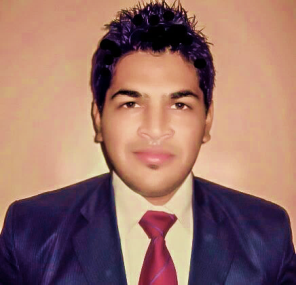 Nasir.347206@2freemail.com Profile Offered:University graduate in Business Administration (BBA), MBA with Finance Management and International Business, having around 5 years of rich experience in various fields of Finance & Accounts and Business Management, Sales and marketing, Clients Management. I have the exposure and performance at various aspects of Accounts, Audits, Derivative & Forex Trading, Portfolio Management, Trade settlements & Global Financial Markets. Objective:Wish to work in an exemplary organization where values, vision, hard work, creativity and commitment to work are well appreciated and to effectively act as a team member of key personnel to contribute for the productive, profitable and fruitful growth of company.Synopsis:Knowledgeable in Forex and Derivative Trading.Effective in handling HNI clients and managing Portfolios. Effective in handling confidentiality issues & quiet strict in financial matters. Self-starter, independent correspondence, good sourcing and communication skills.Excellent interpersonal, hospitality & telephonic manners.Knowledgeable in Accounts with well verse accounting principles.Good at preparing Financial Statements.Key Areas of Expertise:* Financial Accounting            * Auditing                            * Portfolio Management * Forex Trading                         * Clients Management      * Client meetings* Derivative Trading	           * Tele calling	               * Client Servicing   * Personal/Business Relationship management             * Sales and Marketing  Academic Accomplishment: DUAL MBA (INTERNATIONAL BUSINESS) from University of Pune, India. (First Class)  (2014- 2015)MBA (FINANCE) from University of Pune, India. (First Class)  (2012- 2014)BBA (Bachelor of Business Administration) from University of Pune, India. (2009-2012)Professional Experience:BNY MELLON (10 Aug 2015 till 01 Dec 2016) Designation: Operations Executive (Euroclear settlements)Company details: Bank of New York Mellon. Nature of Business: Investment/Custodian BankRole : Client ServicingSynchronizing with the Client Services & other divisions & sub-sections to resolve settlement related matters within the SLA.Handling Emails from CSR related to concerns, probes and try to help them with their resolution.Coordinating with the related CSR’s over calls in case of same day trades settlement and treating issues and enquiries consequently.Directing the Clients about Pre-matching and Matching status of the trades in the market.Market processing &SettlementHandling, Cancelling and Releasing trades into market by various sources such as faxes, swift messages of clients.Settling all internal trades and Investigating for Market trades in Euclid and Online Creation.Settling Market trades based on confirmation and updates from Euclid. Cancelling, Releasing trades in Market directly through Euclid and Online Creation.Checking Short positions of client as positions are pledged segregated, Transferred or Loaned Settling Repurchase agreement trades on  basis of confirmations from Euroclear and ClearstreamReleasing cross border trades of Euroclear and Clearstream in line with  procedures specific for different MarketsRunning Reports and Investigating Blank , Cross border , Securities Lending TradesInvestigating on items such as Cancelled too late, Settled but short, Realignment, Expired Trades, Invalid trades.Calling and Sending Emails to euroclear, clearstream bank in case of issues with trades.Cash Processing and settlementReleasing Currency movement for Payments and Receipts to Market within respective deadlines of the currency.Cancelling CM for Payment for different currency as per Deadlines of the currency.Settling the CM of Payment and Receipts as per the confirmation received by swift MT910, 900. Sending MT299 to the market for exotic currencies(RUB,MYR,THB)Investigating past Settlement date CM as to why confirmations have not been received.Performing Reconciliation on cash breaks and investigating and finding issues accordingly.Dispensing of Odd Cent requests sent by client for different currency.Running Cash Reports to settle Asian, European and Latin American currencies.Follow up with Euroclear for reasons pertaining to Failure for Receives and Payments.Royal Futures Consultants (Harvest Group) (26 Aug 2014-1st Aug 2015)   Designation: Financial AnalystCompany details: Subsidiary of Indonesian based Harvest International Consortiums.Nature of Business: Brokerage firm. (Derivative & Forex Trading)Role:Analyzing and interpreting the commodity derivative market and Forex to minimize the risk and maximize gains.Oversee the signing of any legal documents pertaining to a specific transaction.Acquired and maintained a portfolio of HNI (High Net Worth) clients.Achieved the set targets & won competitions.To train and advice individuals on investment decisions. Developed trading strategies and execute trades on behalf of clients.Fundamental & Technical Analysis of financial markets.Generating business by giving a high turnover volume to company.Generating customer base through tele calling and personal meetings.To take live trades in all major currencies and commodities (Fr eg. GOLD,CRUDE OIL, EUR/USD,GBP/USD,USD/JPY,AUD/USD,USD/CHF)Sharekhan ltd.  (01 May 2013-10 Aug 2014)Designation: Assistant ManagerCompany details: Leading  Indian Broker.  Nature of Business: Brokerage firm. Role:Executing live market trades in NSE and BSE. Acquired and maintained portfolios of clients. Achieved the set targets To train and advice individuals on investment decisions. Fundamental & Technical Analysis of financial markets.MBA internship and project report on Portfolio management.Assisted manager in day to day working.Acting as the only point of contact between client and the company.Analyzing and interpreting the commodity derivative market and Forex to minimize the risk and maximize gains.Generating business by giving a high turnover volume to company.Building relationship with HNI clients by handling and reviewing their investment portfolio and seeking referrals of their status.R. I. Syed & Co. (June 2010-Sept 2011)  Designation: Assistant AccountantCompany details: Chartered AccountantRole:Worked in computerized accounts.Worked as a team member and participating the day-to-day activities of the General Accounting Sections. Participating and making monthly financial reports.Participating in reconciliation work of Accounts for bank, vendors, customers and submit the report to the concern authorities.Practicing and participating in all Accounting work such as Trial Balance, Trading Account Sheet, Finalization of Account, and Balance Sheet.Participate in Internal & External Auditing Session, go-through with accounts from scratch level up to finalization. Preparing clear and concise reports and recommendations. Submit to concerned authority.Other Skills: SAP FICOQuickBooks Tally 7 & Tally  ERP  9 TaxBase, GSP , CMS, Meta Trader 4Certified with Advance Excel Course.Computer literate with MS Office  2007/2010/2013/2016 Typing and Internet skills.Personal Information:Birth Date	             :		04 January 1992Nationality	             :		 IndianMarital Status	             :		SingleDriving License  	             : 		IndianNotice Period to Join      :		Immediately